Ninth Sunday after PentecostAugust 11th, 2019 at 10:00 amThe Holy Eucharist: Rite II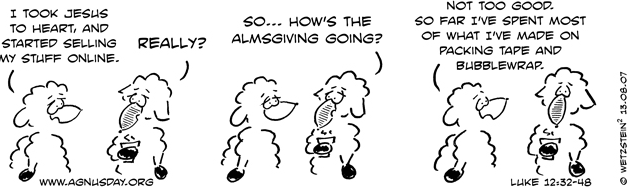                                                                              "Agnus Day lectionary comic appears with the permission of www.agnusday.org"                    ++++++++++++++++++++++++++++++++++++++++++INFORMATION FOR NEWCOMERS: WELCOME TO CHRIST CHURCH!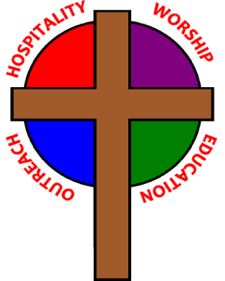 Our motto is true whether you're here for the very first timeor you've been a member for decades –There is a place for you at God's Table!The worship service has two main parts: the Liturgy of the Word, which includes Scripture readings and a sermon, and the Liturgy of the Table, which is also called Holy Eucharist or Communion. You will notice moments in the service when people stand, kneel, bow, and make the sign of the cross -- all of these are completely optional. You are encouraged to participate in every aspect of worship, according to your comfort level.
Children of all ages are welcome to stay in worship. There is Nursery care available for babies and toddlers downstairs, and Children's Chapel during the first part of the service for preschoolers through 4th graders.All who seek Christ are welcome at His Table for Communion. If you do not wish to receive communion, you may come forward and request a blessing. If you wish to receive communion in your pew, please notify the ushers. And if you need a gluten-free wafer, just let Rev. Maggie know.Most Sundays, Myra Dean Banion provides personal prayers at the station to the right of the communion rail during the distribution of the Sacrament. All prayer concerns are confidential. The clergy are also available for prayer following the worship service, if desired.If you have not been baptized, or if you have questions about Holy Baptism, please talk to Rev. Maggie and/or Deacon Rick after the service -- the people of Christ Church would love to walk with you to your baptism and beyond!THE WORD OF GOD(*please rise as you are comfortable)
PRELUDE: “Lento”- from 35 miniatures Op. 55 #15 – Flor Peeters    *PROCESSIONAL HYMN: “How firm a foundation”                                                                        Hymnal 637*OPENING ACCLAMATIONCelebrant:  Blessed be God: most holy, glorious, and undivided Trinity.People:      And blessed be God’s reign, now and forever. Amen.*COLLECT FOR PURITYAlmighty God, to you all hearts are open, all desires known, and from you no secrets are hid. Cleanse the thoughts of our hearts by the inspiration of your Holy Spirit, that we may perfectly love you, and worthily magnify your holy Name; through Christ our Lord. Amen.*SONG OF PRAISE: “MORNING HAS BROKEN”  Morning has broken like the first morning, blackbird has spoken like the first bird. Praise for the singing! Praise for the morning! Praise for them, springing fresh from the Word! Mine is the sunlight! Mine is the morning born of the one light Eden saw play! Praise with elation, praise every morning, God’s recreation of the new day!(During the song, any children who wish to attend Children’s Chapel may follow the acolyte out.)*COLLECT OF THE DAYCelebrant:     The Lord be with you.People:          And also with you.Grant to us, Lord, we pray, the spirit to think and do always those things that are right, that we, who cannot exist without you, may by you be enabled to live according to your will; through Jesus Christ our Lord, who lives and reigns with you and the Holy Spirit, one God, for ever and ever. Amen.THE FIRST LESSON 	                Hebrews 11:1-3, 8-16Now faith is the assurance of things hoped for, the conviction of things not seen. Indeed, by faith our ancestors received approval. By faith we understand that the worlds were prepared by the word of God, so that what is seen was made from things that are not visible.By faith Abraham obeyed when he was called to set out for a place that he was to receive as an inheritance; and he set out, not knowing where he was going. By faith he stayed for a time in the land he had been promised, as in a foreign land, living in tents, as did Isaac and Jacob, who were heirs with him of the same promise. For he looked forward to the city that has foundations, whose architect and builder is God. By faith he received power of procreation, even though he was too old-- and Sarah herself was barren-- because he considered him faithful who had promised. Therefore from one person, and this one as good as dead, descendants were born, "as many as the stars of heaven and as the innumerable grains of sand by the seashore."All of these died in faith without having received the promises, but from a distance they saw and greeted them. They confessed that they were strangers and foreigners on the earth, for people who speak in this way make it clear that they are seeking a homeland. If they had been thinking of the land that they had left behind, they would have had opportunity to return. But as it is, they desire a better country, that is, a heavenly one. Therefore God is not ashamed to be called their God; indeed, he has prepared a city for them.Lector:   The Word of the Lord.People:   Thanks be to God.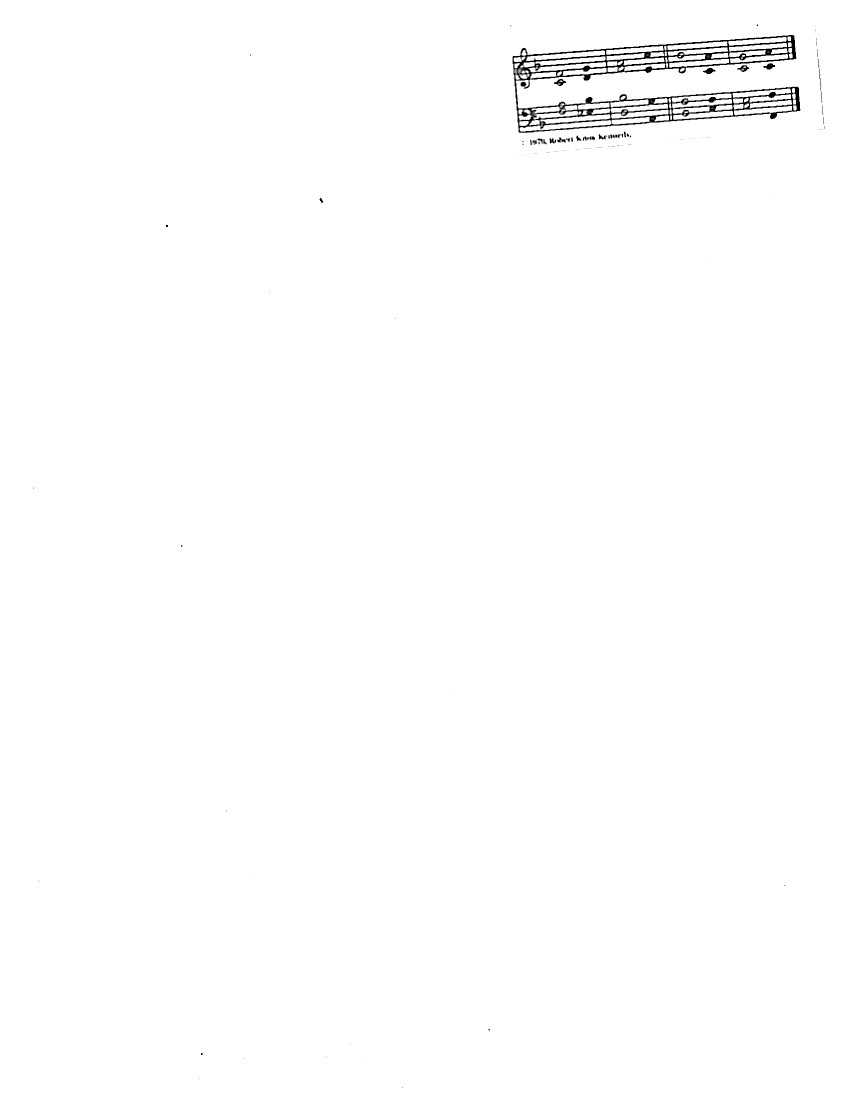 *THE RESPONSE                                                                                                                   Psalm 50:1-8, 23-241 The Lord, the God of gods, has spoken; *
       he has called the earth from the rising of the sun to its setting.2 Out of Zion, perfect in its beauty, *
       God reveals himself in glory.3 Our God will come and will not keep silence; *
       before him there is a consuming flame, and round about him a raging storm.4 He calls the heavens and the earth from above *
       to witness the judgment of his people.5 "Gather before me my loyal followers, *
       those who have made a covenant with me and sealed it with sacrifice."6 Let the heavens declare the rightness of his cause; *
       for God himself is judge.7 Hear, O my people, and I will speak: "O Israel, I will bear witness against you; *
       for I am God, your God.8 I do not accuse you because of your sacrifices; *
       your offerings are always before me.23 Consider this well, you who forget God, *
       lest I rend you and there be none to deliver you.24 Whoever offers me the sacrifice of thanksgiving honors me; *
       but to those who keep in my way will I show the salvation of God."*THE HOLY GOSPEL                                                                                                                      Luke 12:32-40 Deacon: The Holy Gospel of our Lord Jesus Christ according to Luke.People:   Glory to you, Lord Christ.Jesus said to his disciples, "Do not be afraid, little flock, for it is your Father's good pleasure to give you the kingdom. Sell your possessions, and give alms. Make purses for yourselves that do not wear out, an unfailing treasure in heaven, where no thief comes near and no moth destroys. For where your treasure is, there your heart will be also."Be dressed for action and have your lamps lit; be like those who are waiting for their master to return from the wedding banquet, so that they may open the door for him as soon as he comes and knocks. Blessed are those slaves whom the master finds alert when he comes; truly I tell you, he will fasten his belt and have them sit down to eat, and he will come and serve them. If he comes during the middle of the night, or near dawn, and finds them so, blessed are those slaves."But know this: if the owner of the house had known at what hour the thief was coming, he would not have let his house be broken into. You also must be ready, for the Son of Man is coming at an unexpected hour."Deacon:   The Gospel of the Lord.People:     Praise to you, Lord Christ.GOSPEL HYMN: ‘“Sleepers, wake!’ A voice astounds us”                                                   Hymnal 61 vs. 1 & 3THE SERMON                                                                                                         The Rev. Maggie Leidheiser-Stoddard*THE NICENE CREED   We believe in one God, the Father, the Almighty,             maker of heaven and earth, of all that is, seen and unseen.We believe in one Lord, Jesus Christ, the only Son of God,	eternally begotten of the Father, God from God, 	Light from Light, true God from true God,	begotten, not made, of one Being with the Father;	through him all things were made.	For us and for our salvation he came down from heaven, was incarnate ofthe Holy Spirit and the Virgin Mary and became truly human.	For our sake he was crucified under Pontius Pilate;	he suffered death and was buried.On the third day he rose again in accordance with the Scriptures; He ascended into heaven and is seated at the right hand of the Father.  He will come again in glory to judge the living and the dead, and his kingdom will have no end.We believe in the Holy Spirit, the Lord, the giver of life,	who proceeds from the Father and the Son,	who with the Father and the Son is worshiped and glorified,	who has spoken through the prophets.	We believe in one holy catholic and apostolic Church.	We acknowledge one baptism for the forgiveness of sins.	We look for the resurrection of the dead, and the life of the world to come. Amen.*THE PRAYERS OF THE PEOPLELet us pray for the Church and for the world.Grant, Almighty God, that all who confess your Name may be united in your truth, live together in your love, and reveal your glory in the world. Lord, in your mercy
Hear our prayer.Guide the people of this land, and of all the nations, in the ways of justice and peace; that we may honor one another and serve the common good. In the Ministry Cycle of Prayer, we pray for …Lord, in your mercy
Hear our prayer.Give us all a reverence for the earth as your own creation, that we may use its resources rightly in the service of others and to your honor and glory. Lord, in your mercy
Hear our prayer.Bless all whose lives are closely linked with ours, and grant that we may serve Christ in them, and love one another as he loves us. We pray for those celebrating their birthdays and anniversaries this week, especially…Lord, in your mercy
Hear our prayer.Comfort and heal all those who suffer in body, mind, or spirit; especially… Give them courage and hope in their troubles, and bring them the joy of your salvation.Lord, in your mercy
Hear our prayer.We commend to your mercy all who have died, that your will for them may be fulfilled; and we pray that we may share with all your saints in your eternal kingdom.Lord, in your mercy
Hear our prayer.*THE COLLECT FOR PEACEGrant, O God, that your holy and life-giving Spirit may so move every human heart, that barriers which divide us may crumble, suspicions disappear, and hatreds cease; that our divisions being healed, we may live in justice and peace; through Jesus Christ our Lord. Amen.THE CONFESSION AND ABSOLUTIONDeacon:  Let us confess our sins against God and our neighbor.All:	   Most merciful God, we confess that we have sinned against you in thought, word, and deed, by what we have done, and by what we have left undone. We have not loved you with our whole heart; we have not loved our neighbors as ourselves. We are truly sorry and we humbly repent. For the sake of your Son Jesus Christ, have mercy on us and forgive us; that we may delight in your will, and walk in your ways, to the glory of your Name. Amen.The Celebrant pronounces the absolution.*SHARING OF THE PEACE	                	         	Celebrant:   The peace of the Lord be always with you.	People:       And also with you.  WELCOME AND ANNOUNCEMENTSTHE HOLY COMMUNIONTHE OFFERTORY: “Prelude in C major” from WTC Book 1 – J.S. Bach  *PRESENTATION HYMN: “God, who stretched the spangled heavens”                           Hymnal 580 vs. 1 & 4*THE GREAT THANKSGIVING: EUCHARISTIC PRAYER D (expansive language)                              Celebrant 	The Lord be with you.People    	And also with you.Celebrant	Lift up your hearts.People             We lift them to the Lord.Celebrant	Let us give thanks to the Lord our God.People		It is right to give our thanks and praise.It is truly right to glorify you, Holy One, and to give you thanks; for you alone are God, living and true, dwelling in light inaccessible from before time and for ever. Fountain of life and source of all goodness, you made all things and fill them with your blessing; you created them to rejoice in the splendor of your radiance.Countless throngs of angels stand before you to serve you night and day; and, beholding the glory of your presence, they offer you unceasing praise. Joining with them, and giving voice to every creature under heaven, we acclaim you, and glorify your Name, as we sing,Holy, Holy, Holy Lord, God of power and might,                                                                        Hymnal  S124
heaven and earth are full of your glory. Hosanna in the highest.                              (front section of Hymnal)Blessed is he who comes in the name of the Lord. Hosanna in the highest.We acclaim you, holy God, glorious in power. Your mighty works reveal your wisdom and love. You formed us in your own image, giving the whole world into our care, so that, in obedience to you, our Creator, we might rule and serve all your creatures. When our disobedience took us far from you, you did not abandon us to the power of death. In your mercy you came to our help, so that in seeking you we might find you. Again and again you called us into covenant with you, and through the prophets you taught us to hope for salvation.Holy God, you loved the world so much that in the fullness of time you sent your only Son to be our Savior. Incarnate by the Holy Spirit, born of the Virgin Mary, Jesus lived as one of us, yet without sin. To the poor he proclaimed the good news of salvation; to prisoners, freedom; to the sorrowful, joy. To fulfill your purpose Jesus gave himself up to death; and, rising from the grave, destroyed death, and made the whole creation new.And, that we might live no longer for ourselves, but for Christ who died and rose for us, you sent the Holy Spirit, your own first gift for those who believe, to complete your work in the world, and to bring to fulfillment the sanctification of all.When the hour had come for Jesus to be glorified by you, his heavenly Father, having loved his own who were in the world, he loved them to the end; at supper with them Jesus took bread, and when he had given thanks to you, he broke it, and gave it to his disciples, and said, “Take, eat: This is my Body, which is given for you. Do this for the remembrance of me.”After supper Jesus took the cup of wine; and when he had given thanks, he gave it to them, and said, “Drink this, all of you: This is my Blood of the new Covenant, which is shed for you and for many for the forgiveness of sins. Whenever you drink it, do this for the remembrance of me.”Almighty God, we now celebrate this memorial of our redemption. Recalling Christ’s death and descent among the dead, proclaiming Christ’s resurrection and ascension to your right hand, awaiting Christ’s coming in glory; and offering to you, from the gifts you have given us, this bread and this cup, we praise you and we bless you.We praise you, we bless you, we give thanks to you, and we pray to you, Lord our God.God our Creator, we pray that in your goodness and mercy your Holy Spirit may descend upon us, and upon these gifts, sanctifying them and showing them to be holy gifts for your holy people, the bread of life and the cup of salvation, the Body and Blood of our Savior Jesus Christ. Grant that all who share this bread and cup may become one body and one spirit, a living sacrifice in Christ, to the praise of your Name.Remember, Lord, your one holy catholic and apostolic Church, redeemed by the blood of your Christ. Reveal its unity, guard its faith, and preserve it in peace. And grant that we may find our inheritance with all the saints who have found favor with you in ages past. We praise you in union with them and give you glory through Jesus Christ our Savior. Through Christ, and with Christ, and in Christ, all honor and glory are yours, Almighty God and Father, in the unity of the Holy Spirit, for ever and ever.  AMEN.And now, as our Savior Christ has taught us, we are bold to say,Our Father, who art in heaven, hallowed be thy name,thy kingdom come, thy will be done, on earth as it is in heaven.Give us this day our daily bread.And forgive us our trespasses, as we forgive those who trespass against us.And lead us not into temptation, but deliver us from evil.For thine is the kingdom, and the power, and the glory,for ever and ever.  Amen.THE BREAKING OF THE BREAD			                                                                         Hymnal S154                                                                   Alleluia, alleluia, alleluia.                            (front section of Hymnal)Christ our Passover is sacrificed for us;therefore let us keep the feast.Alleluia, alleluia, alleluia.THE INVITATION TO COMMUNIONCOMMUNION HYMN: “The King of love my shepherd is”                                                               Hymnal 645During the month of August this will be our communion hymn. Please sing as youfeel moved, and through the repetition, allow the hymn to become a prayer.THE PRAYER AFTER COMMUNIONAlmighty and everliving God, we thank you for feeding us with the spiritual food of the most precious Body and Blood of your Son our Savior Jesus Christ; and for assuring us in these holy mysteries that we are living members of the Body of Christ, and heirs of your eternal kingdom. And now, send us out to do the work you have given us to do, to love and serve you as faithful witnesses of Christ our Savior. To him, to you, and to the Holy Spirit, be honor and glory, now and for ever. Amen.*THE BLESSING    The Celebrant pronounces God’s blessing over the people. The people respond: Amen.*CLOSING HYMN: “How sweet the Name of Jesus sounds”                                                             Hymnal 644                            *THE SENDING OF THE EUCHARISTIC MINISTER (as needed)Deacon: In the name of this congregation, I send you forth bearing these holy gifts, that those to whom you go may share with us in the communion of Christ’s body and blood.People: We who are many are one body, for we all share one bread, one cup.*THE DISMISSAL     Deacon: Go in peace to love and serve the Lord. Alleluia, alleluia.                                    People:   Thanks be to God. Alleluia, alleluia!Please join us for Coffee Hour fellowship downstairs following the service!++++++++++++++++++++++++++++++Ministers for August 11th, 2019Altar Guild: Joanne Harris and Joan HurleyAcolytes: Sarah Schubert and Leeza WheelerChalice Bearers: The Rev. Rick Incorvati and Brian ShelburneLector: Sarah Schubert Prayers: Denise WellsUshers: Fred Reed, Bill Hicks, and Angus RandolphGreeter: Myra Dean BanionCoffee Hour: The Schubert family and Alice KellyChildren’s Chapel: Karen Carter and Kelly Zeller Tellers: Liz Wheeler and Dana WaggonerGeneral InformationRector: The Rev. Maggie Leidheiser-StoddardDeacon: The Rev. Rick IncorvatiSenior Warden: Dawn IvyJunior Warden: John Richardson Treasurer: Ken BladhVestry at Large: Bonnie Bingman, Chris Oldstone-Moore, Cathy Hasecke, Brian Shelburne, Joyce Spangler, Denise Sharp, and Chris Wells Parish Administrator & Program Coordinator: Kelly ZellerDirector of Music: Dr. Christopher DurrenbergerNursery Attendant: Jerushia KnoxFacility Manager: Paul McAfeeBookkeeper: Tina KnoxThank you for worshipping at Christ Church today, and may the Lord be with you!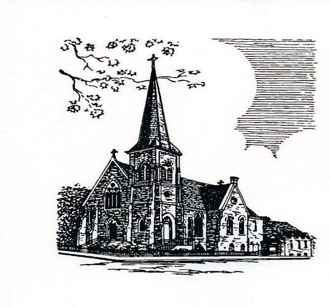 Christ Episcopal Church409 East High StreetSpringfield, Ohio 45505937-323-8651www.christspringfield.org